                                                                                                           Межрайонная ИФНС России №1 по Республике Крым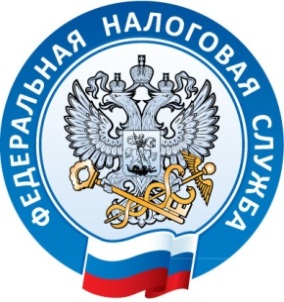  г. Джанкой, ул. Дзержинского,30                                                                                                                                                   тел. (36564)3-14-2419.04.2017Регистрация  индивидуальных предпринимателей и юрлиц в электронном виде!Предоставление документов на бумажных носителях в соответствии с нормами Федерального закона № 129-ФЗ от 08.08.2001 «О государственной регистрации юридических лиц и индивидуальных предпринимателей», в большинстве случаев  предусматривает засвидетельствование подписи заявителя в нотариальном порядке, что влечет к дополнительным финансовым затратам организации. Предоставление документов в электронном виде, скрепленной усиленной квалифицированной электронной подписью, позволяет представлять документы без нотариального засвидетельствования подписи и соответственно избежать дополнительных финансовых затрат, а так же не нужно направлять документы в регистрирующий орган почтой или ехать в налоговый орган для подачи документов.Пошаговая инструкция по установке, настройке и эксплуатации Программы  подготовки документов для государственной регистрации, а так же инструкция по установке СКЗИ для подачи документов в электронном виде расположена на официальном сайте nalog.ru.На сегодняшний день работает горячая  линия по разрешению вопросов касающихся представления документов для проведения регистрационных действий в электронном виде. Номер телефона +3 (652) 54-80-11.Межрайонная ИФНС России №1 по Республике Крым